Консультация 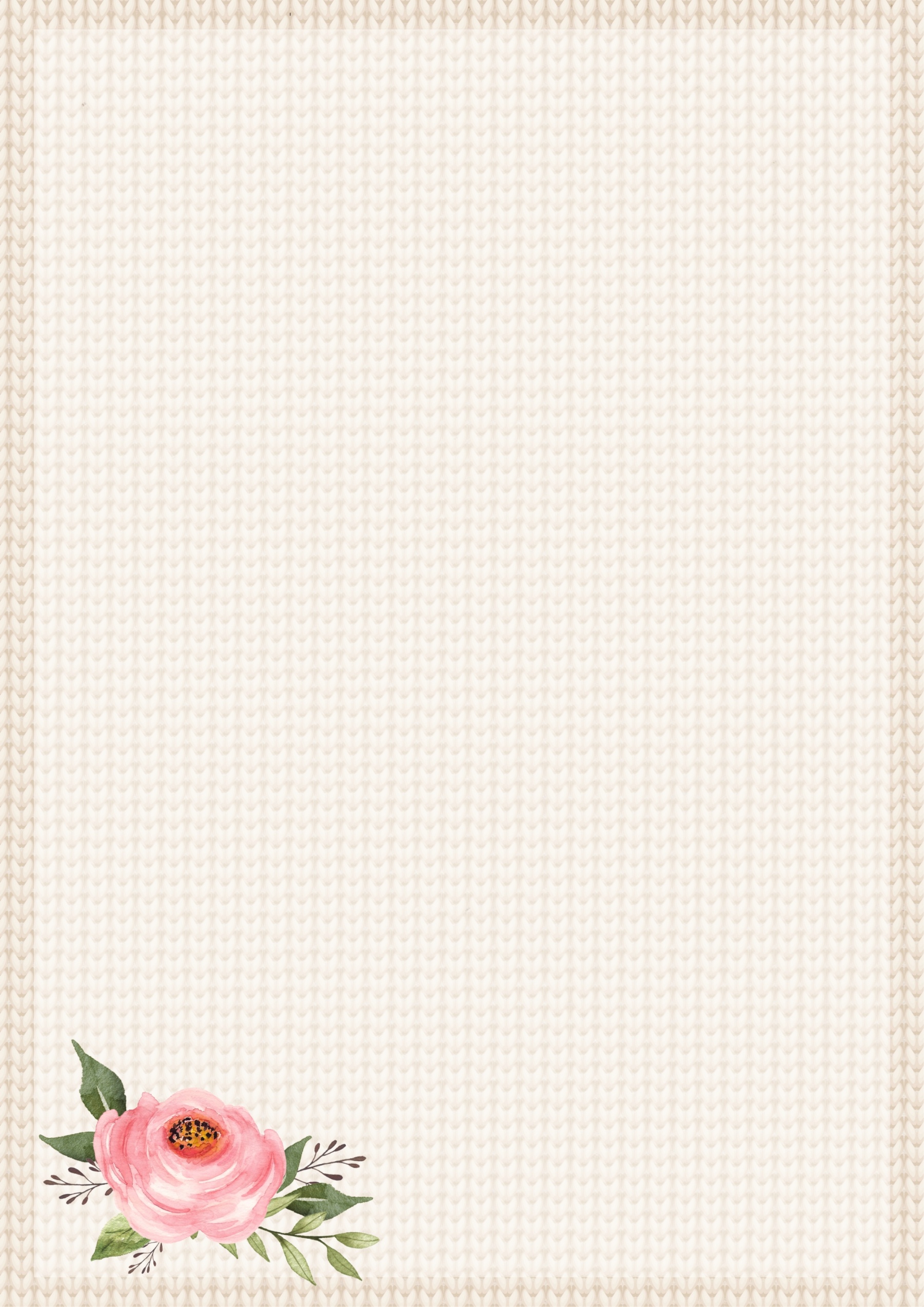 «Игры-говорушки»Игры-говорушки(речевые игры) – одна из форм творческой работы с детьми не только в развитии речи, но и в музыкальном воспитании. Доказано, что музыкальный слух развивается совместно с речевым. Средства музыкальной выразительности - ритм, темп, тембр, динамика, артикуляция, форма – являются характерными и для речи. Таким образом, использование речевых игр на музыкальных занятиях позволяет детям с самого раннего возраста овладевать всем комплексом выразительных средств музыки. В ходе проведения речевых игр развиваются музыкальные и творческие способности детей.Игры-говорушки и упражнения могут сопровождаться движениями, звучащими жестами (хлопками, притопами, щелчками, шлепками). Большую роль играет использование детских музыкальных инструментов.«Дождь» Дождь, дождь, дождь с утра.   хлопки чередуются со                                 шлепками по коленям;Веселится детвора!			легкие прыжки на месте;Шлеп по лужам,				притопы;Шлеп-шлеп.Хлоп в ладоши,				хлопки;Хлоп-хлоп.Дождик, нас не поливай,		«грозят пальцем»;А скорее догоняй!			убегают от Дождика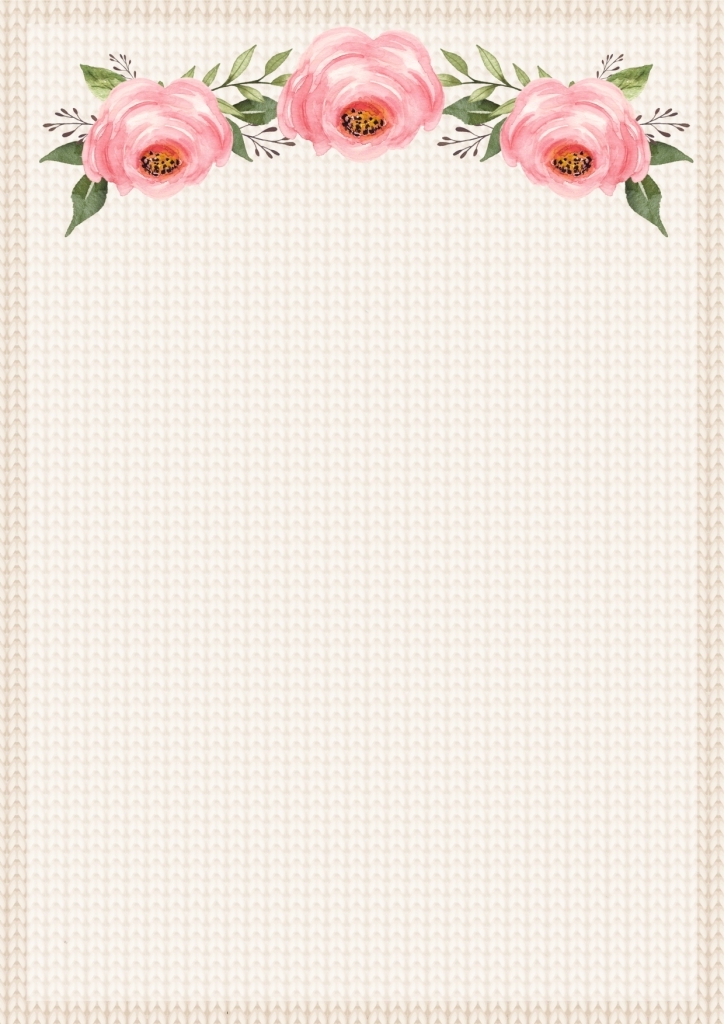 Дети музицируют на детских музыкальных инструментахБум-бум! Трам-там-там! Застучал барабан.Туки-туки-тошки! Заиграли ложки.«Четки-четки»-Бряцают трещотки,Дин-дон, дин-дон!-Зазвенел металлофон.Бан-бан-балалал! Треугольник зазвучал!Бумба-бумба!Загремела Румба!А теперь нам нужно заиграть всем дружно.Речевые игры с движением        Кто нам песенку споет?     идут по кругу;Ладушки, ладушки,			Приехали мы к бабушке.Кто у бабушки живет?Кто нам песенку споет?Вот идет петушок,		идут, высоко поднимая ноги;Поднял гордо гребешок.Я вам песенку спою:Ку-ка-ре-ку-ре-ку-ку!Вот и курочка идет,		 дробный шагЗа собой цыплят ведет.Спою песенку легко:Ко-ко-ко! Ко-ко-ко!Вот козленок озорной		 прямой галопВдруг затряс бородой.Подпевайте дружно мне:Ме-ме! Ме-ме!         Подготовила: Муравицкая Л.Л.,музыкальный руководительМАДОУ ДСКВ «Югорка»